Конспект организации трудовой деятельности (дежурство по столовой) в средней группеТема: «Мы  дежурим по столовой».Возраст детей: Средняя группа.Цель: Формировать умение самостоятельно выполнять обязанности дежурных по столовой  в соответствии с графиком дежурных.Задачи:Формировать  у детей умение принимать и ставить трудовую задачу, представлять результат ее выполнения, определять последовательность трудовых операций (самостоятельно и с небольшой помощью взрослых при затруднениях), отбирать необходимый материал, самостоятельно выполнять трудовой процесс при небольшой помощи взрослых.Формировать у  детей самостоятельность и ответственность при  выполнении обязанностей дежурных по столовой: сервировать стол на основе предложенного алгоритма, убирать посуду после полдника.Учить детей контролировать свои движения (действия) при сервировке стола, правильно брать посуду, аккуратно её расставлять на столе.Развивать  мыслительные операции анализа, синтеза, сравнения, зрительное, слуховое внимание, память, пространственное восприятие.Продолжать формировать представления о безопасном поведении при сервировке стола.Воспитывать ответственность за порученное дело и умение доводить его до конца.Форма:  хозяйственно-бытовой труд (дежурство по столовой).Предварительная работа: Д/и «Что с начала, что потом», С/р игра «Накроем стол к приходу гостей», «Тишка-именинник ждет гостей».Методы: - беседа;- схема показа -  алгоритм сервировки стола;-элемент сюжетно – ролевой игры (кукла пришла в гости);- дидактическая игра «Что лишнее»;- календарь дежурства с карточками.Оборудование: фартуки для дежурных, алгоритм, посуда для сервировкиХод  мероприятия:Организационная часть.Стук в дверь.Обращаю внимание на стук в дверь. Открываю дверь, появляется Буратино. Б.: «Здравствуйте ребята!» (Дети здороваются).В.: «К нам пришёл гость, только он какой то грустный. Давайте спросим почему?»В.: «Буратино, почему ты такой грустный?»Б.: «Я пригласил в гости своих друзей Мальвину и Пьеро, хочу угостить их вкусным обедом, но вот на стол накрывать я не умею. Что же мне делать?»В.: «Не грусти Буратино, мы с ребятами поможем тебе, научим правильно сервировать стол». Ребята поможем Буратино? (ответ детей)Буратино присаживайся на стульчик,.В.: «Послушай, Буратино, сейчас наши ребята расскажут о том, как нужно накрывать на стол.Проводим игру «Что с начало, что потом».Проводится игра, дети должны самостоятельно разложить на фланелеграфе картинки с изображением последовательных действий сервировки стола.В.: Молодцы, ребята, вы все правильно сделали. А сейчас, Буратино, ребята покажут, как они помогают Татьяне Петровне накрывать на стол. Кто у нас сегодня дежурный по столовой?Егор и Диана: «Мы дежурные» (Егор и Диана самостоятельно идут готовиться к дежурству (моют руки, одевают фартуки, головные уборы, остальные дети рассаживаются вокруг столов).В. : Ребята, а как вы распределяете работу дежурных между собой?Диана: Мы договариваемся между собой.Егор: Мы с Лизой решили, что она будет раскладывать салфетницы и ложки. Я буду раскладывать вазочки и вилки, а вместе мы будем стелить салфеточки, ставить бокалы и тарелки, хлебницы и салатницы.В.: А кто может рассказать, что такое сервировка стола?Лиза: Сервировка стола – это умение правильно и красиво накрыть стол.В.: В какой последовательности накрываем стол?Дети отвечают с опорой на схему, построенную на фланелеграфе.В.: Ребята, а для чего вообще нужно дежурить?Дежурные: Приятно помочь воспитателю. Мы хотим научиться помогать взрослым, быть нужными, полезными.В.: Пожалуйста, дежурные, приступайте к своим обязанностям.Воспитатель наблюдает за трудовыми действиями детей. Дежурные раскладывают столовые приборы. В это время воспитатель проводит беседу с детьми:В.: Ребята, а кто расскажет нашему гостю, для чего предназначена тарелка, хлебница?Дети: В тарелки накладывают еду, из них мы едим. В глубокие тарелки наливают суп, щи, свекольник, рассольник. Мелкие тарелки нужны для вторых блюд. Хлебницы предназначены для хлеба.В.: А что относится ко вторым блюдам?Дети: Ко вторым блюдам относятся: мясо, рыба, сосиски, котлеты, разные гарниры: рис, овощи, макароны, картофель.В.: А для чего нужны чашки?Дети: В чашки наливают сок, компот, кисель.В.: С какой стороны раскладывают ложки?Дети: Ложки и ножи раскладывают с правой стороны.В.: Дежурные все накрыли. Ребята, послушаем дежурных. Они нам расскажут о своем дежурстве. (Воспитатель организует детей встать около столов) .Егор: Мы с Дианой накрыли столы, дежурили дружно, заранее распределили обязанности кто, что будет раскладывать.Диана: Мы старались с Егором помочь воспитателю, работали аккуратно, все красиво и правильно расставили на столы.В.: Ребята, а как мы оценим работу дежурных? Кто выскажет свое мнение.Дети высказывают свое мнение.В.: Дежурные наши действительно постарались, приложили трудовые усилия. Со своими обязанностями справились добросовестно, умело работу распределили, последовательно накрывали на стол, дежурили слаженно, аккуратно, доброжелательно. Лиза и Матвей, спасибо вам за дежурство, вы достойны самых лучших оценок. Как приятно сесть за такой красивый, правильно накрытый стол.В.: Ребята, посмотрите, на нашего гостя, какой он стал веселый, радостный.Дети: Конечно, ведь теперь он знает, как накрыть красиво и правильно стол, чтобы пригласить гостей.В.: Замечательно, а теперь дежурные приглашайте за столы.Дежурные: Ребята проходите, пожалуйста, за столы. Приятного аппетита!Дети: Спасибо! 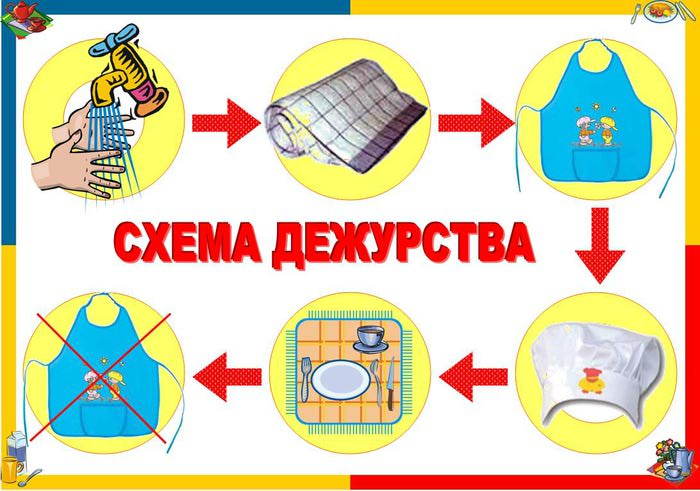 